Cum poate fi măsurată, în câteva minute, circumferinţa Pământului   	 Experimentul lui Eratostene, prin care matematicianul, poetul şi geograful  grec  a calculat, în urmă cu peste 2.000 de ani, circumferinţa Pământului, a fost reeditat marți, 21 martie 2017, la Botoșani, de către un grup de elevi din clasa a VII-a B de la Școala Gimnazială Nr.12, coordonaţi de profesoarele de fizică Irina Gabriela și Drăgușanu Gianina. Școli partenere:Primary school in Ronovac (village near Petrovacna Mlavi) SerbiaȘcoala Gimnazială Nr.195 BucureștiAm vrut să le demonstrăm elevilor că geometria, trigonometria sau astronomia nu sunt ştiinţe abstracte, ci instrumente cu care realitatea înconjurătoare poate fi mai bine înţeleasă. În ce constă experimentul care aduce matematica, astronomia şi geografia mai aproape de elevi:Pentru a determina circumferinţa Pământului după "modelul" lui Eratostene, elevii au măsurat umbra lăsată pe sol de un gnomon (băţ vertical) la ora 12h20min, atunci când Soarele ajunge la culminaţia superioară. Ne interesează măsura unghiului de la vârful triunghiului dreptunghic determinat de lungimea gnomonului şi a umbrei. Practic, acel unghi reprezintă unghiul de la centrul Pământului care subîntinde arcul de cerc delimitat de punctul de observaţie (curtea şcolii) şi ecuator, măsurat pe meridian. Apoi, cunoscând distanţa de la Botoșani  la Ecuator (determinată de exemplu cu Google Earth), de 5 331,91 kilometri, se calculează prin regula de trei simplă diametrul Pământului. Experimente similare au loc, în preajma echinocţiului de primăvară, în peste 200 de şcoli din România, Grecia, Bulgaria, Estonia şi Finlanda. După finalizarea experimentului, elevii din Botoșani vor schimba măsurătorile cu elevi din alte şcoli participante - de pe acelaşi meridian - pentru a-şi confrunta rezultatele. Este un proiect care oferă elevilor și posibilitatea de a intra în contact cu colegi de-ai lor din alte şcoli din ţară sau din străinătate". Cum a calculat Eratostene circumferinţa Pământului  Eratostene a observat că la Syene (Aswan, situat pe tropic, Egipt), Soarele se află la amiază (la 22 iunie) chiar deasupra capului, corpurile nearuncând umbră. Şi-a dat seama de verticalitatea razelor, observându-le că luminează până pe fundul unei fântâni. La aceeaşi dată, la Alexandria, situat la N, corpurile au umbră, ceea ce demonstra curbura Pământului.
          Pentru a-i calcula circumferinţa, s-a folosit de următoarele date:
          - ştia distanţa de la Syene la Alexandria (~800 km)
          - ştia înălţimea turnului din Alexandria
          - a măsurat lungimea umbrei lăsate pe sol de turnMetoda lui Eratostene prin care a calculat circumferinţa Pământului.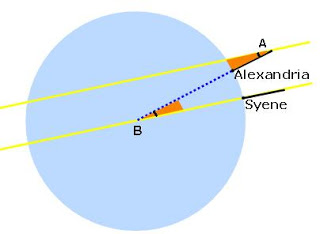          În fig., turnul din Alexandria,  umbra şi raza solară formează un triunghi dreptunghic (portocaliu). Cunoscând catetele, Eratostene a calculat valoarea unghiului A, 7.2 grade. Dar cum unghiul A este egal cu B, acesta din urmă are aceeaşi valoare.
          Deci:
          7,2 grade …… 800 km
          360 grade …… ? (circumferinţa)
          Eratostene a obţinut astfel o valoare de 40 000 km extrem de apropiată de cea reală. Totuşi, acurateţea rezultatului său a fost şi o urmare a şansei: Cele două localităţi nu se află pe acelaşi meridian, aşa cum ar fi fost necesar pentru un calcul corect. În plus, pentru a afla distanta dintre Syene şi Alexandria, Eratostene a angajat un om special pentru a o parcurge şi a o măsura. Iar mijloacele de măsură la vremea respectivă nu i-ar fi dat o valoare exactă dacă nu ar fi contribuit şi şansa. De asemenea, se pare că la Syene, Soarele nu se află chiar pe verticala locului.Cine a fost Eratostene Eratostene din Cyrene (în greacă Ἐρατοσθένης, Eratosthenes; cca 276 - cca 195 î.Hr.) a fost un matematician, poet, atlet, geograf și astronom antic grec, care a aparținut școlii din Alexandria.A fost membru al Academiei din Alexandria și este considerat fondatorul geografiei matematice.A fost apreciat de Arhimede pentru activitatea sa.S-a născut la Cirene și a avut ca profesori pe Aristeu din Kios și pe Lysanias din Cirene. O parte din viață a petrecut-o la Atena. La 40 de ani, a fost invitat de regele Ptolemeu al III-lea al Egiptului ca dascăl pentru fiul său și moștenitorul tronului. Astfel, Eratostene a rămas la conducerea Bibliotecii din Alexandria, post pe care l-a deținut până la sfârșitul vieții dimpreună cu cel de astronom al curții regale. A murit sărac și orb.A făcut o serie de descoperiri și invenții, incluzând un sistem de latitudine și longitudine. A fost primul grec ce a calculat circumferința și înclinarea axei Pământului, ambele cu o acuratețe remarcabilă. Este posibil ca el să fi fost primul care a calculat distanța Pământului față de Soare. A creat o hartă a lumii bazată pe cunoștințele vremii. A fost inițiatorul cronologiei științifice, instituind sistemul de stabilire a datelor evenimentelor față de data cuceririi Troiei.Eratostene a fost primul care a făcut măsuratori concrete pentru determinarea circumferinței Pământului, când deja se credea ca Pământul are forma unei sfere:La momentul solstițiului de vară (21 iunie), la ora 12:00, soarele este la zenit în localitatea Assuan (razele soarelui cad perpendicular pe suprafața Pământului, Assuan situându-se pe tropicul Racului).La aceeași dată și oră, în orasul Alexandria, situat aproximativ pe același meridian ca și Assuan (diferență de 2 grade), umbra lăsată de un turn reprezenta 1/50 din circumferința unui cerc. Aceasta corespunde unui unghi de aproximativ 7 grade și 12 minute.Distanța dintre cele două localități este de aproximativ 5.000 de stadii (o stadie antică grecească are aproximativ 185 metri).În aritmetică, Eratostene a descoperit un procedeu de a găsi numerele prime, care ulterior a fost numit ciurul lui Eratostene.Ca geometru, a studiat locurile geometrice. A utilizat metoda mecanică de rezolvare a problemelor de geometrie, metodă preluată ulterior de Arhimede.A soluționat problema duplicării cubului construind un aparat numit mesalobon.Eratostene s-a ocupat și de cronologie. A elaborat, în locul vechiului calendar egiptean, un nou calendar cu un an bisect, care a fost introdus în anul 238 î.Hr.Școala Gimnazială Nr.12 Botoșani21 martie 2017		Prof. Drăgușanu GianinaProf. Irina Gabriela